PAPAKAIO SCHOOL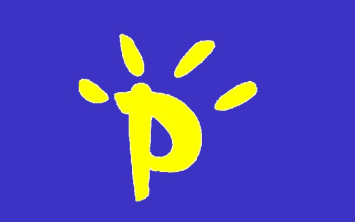 400 Resources PolicyPapakaio School allocates funds to reflect the school’s priorities as outlined in the Charter. We monitor and control school expenditure, and ensure that annual accounts are prepared and audited as required by the public Finance Act 1989 and the Education Act 1989. We comply with the negotiated conditions of any current asset management agreement, and implement a maintenance programme to ensure that the school’s buildings and facilities provide a safe, healthy learning environment for students. In order to meet these requirements, the Papakaio Board develops and implements:  401 Financial Management Policy  402 Financial Planning Policy  403 Finance Terms of Reference  404 Financial Condition Policy  405 Asset Management Procedure  406 Property Procedure  407 School Donations Procedure Through the development and implementation of sound resourcing procedures and programmes, the Papakaio Board ensures Papakaio School has the highest possible quality of human and physical resources. Reviewed September 2021